Sand and Stone Story             stone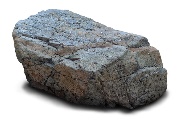          sand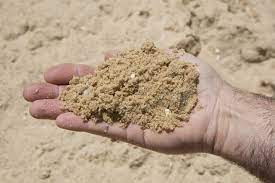         desert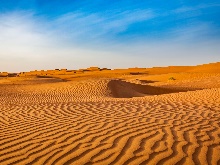       oasis 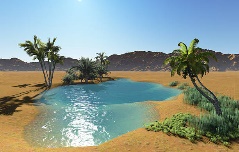       slap somebody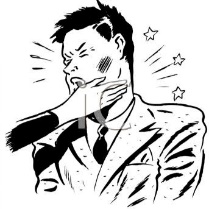      drown 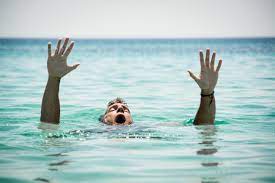 I owe you my life. – Dugujem ti svoj život.You saved my life. – Spasio si mi život. remember – zapamtitiforget - zaboraviti     They hugged each other.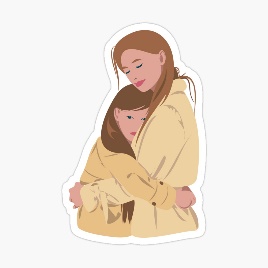 Choose the correct answer. (Izaberi točan odgovor.)1 What does James write on the sand?My friend slapped me today.My friend hugged me today.2 What does James write on the stone?My friend saved my life.My friend lied to me.3 Friends should … the good things about their friendship.rememberforget4 Friends should … the bad things about their friendship.rememberforget